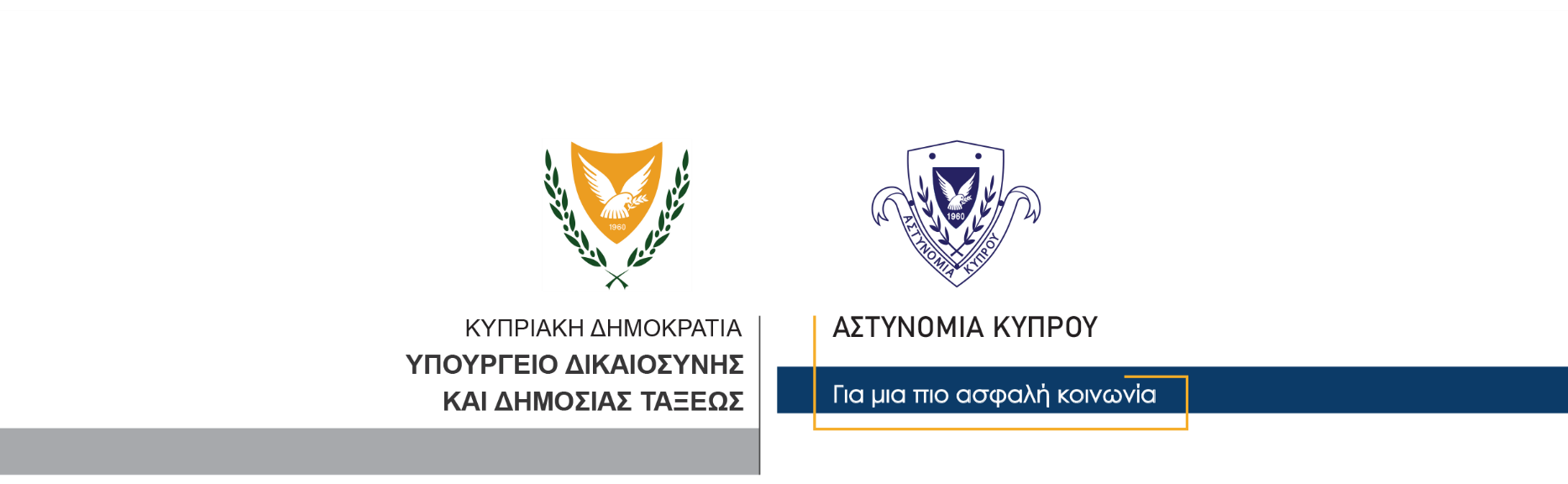 28 Ιανουαρίου, 2021  Δελτίο Τύπου 3Σύλληψη 20χρονου για παράνομη κατοχή εκρηκτικής ύλης Συνελήφθη χθες το μεσημέρι και τέθηκε υπό κράτηση 20χρονος, για διευκόλυνση των ανακρίσεων σχετικά με διερευνώμενη υπόθεση εντοπισμού εκρηκτικής ύλης. Συγκεκριμένα, μέλη της Αστυνομίας διενήργησαν χθες έρευνα στο διαμέρισμα του 20χρονου στη Λεμεσό, όπου εντοπίστηκαν 37 εκτοξευόμενα πυροτεχνήματα χειρός, καθώς επίσης και 5 κουτιά τα οποία περιέχουν 40 κροτίδες το κάθε ένα. Σημειώνεται ότι, εναντίον του 20χρονου εκκρεμούσε ένταλμα σύλληψης σχετικά με τον εντοπισμό ενός δοχείου το οποίο περιείχε εκρηκτική ύλη (πυρίτιδα) βάρους 1 κιλού και 800 γραμμαρίων. Η προαναφερθείσα εκρηκτική ύλη είχε εντοπιστεί στις 9 Νοεμβρίου, 2020 σε ανοικτό χώρο στη Λεμεσό.Το ΤΑΕ Λεμεσού συνεχίζει τις εξετάσεις.  Κλάδος ΕπικοινωνίαςΥποδιεύθυνση Επικοινωνίας Δημοσίων Σχέσεων & Κοινωνικής Ευθύνης